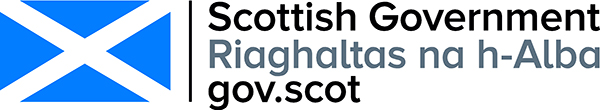 Review of the Land Rights and Responsibilities Statement: a consultationRespondent Information FormPlease Note this form must be completed and returned with your response.
To find out how we handle your personal data, please see our privacy policy: https://www.gov.scot/privacy/Are you responding as an individual or an organisation?   Individual OrganisationFull name or organisation’s namePhone number Address Postcode EmailThe Scottish Government would like your permission to publish your consultation response. Please indicate your publishing preference: Publish response with name Publish response only (without name)  Do not publish responseWe will share your response internally with other Scottish Government policy teams who may be addressing the issues you discuss. They may wish to contact you again in the future, but we require your permission to do so. Are you content for Scottish Government to contact you again in relation to this consultation exercise? Yes NoAnnex A – Questions in this consultationQ1	Do you think that the revised vision reflects the outcomes that we need to achieve? 	A) Yes B) No C) To some extent D) I don’t know E) I do not have enough 	informationQ2	If you have answered ‘no’ or ‘to some extent’, what key changes would you like to see to the vision?Q3	Do you think that the principles are still relevant to current Scottish land issues?Principle 1: Yes/NoPrinciple 2: Yes/NoPrinciple 3: Yes/NoPrinciple 4: Yes/NoPrinciple 5: Yes/NoPrinciple 6: Yes/NoQ4	If you think that the principles could be made more relevant, or that there are any issues that they do not address, please outline this. Please make sure you state clearly which existing principle each suggestion relates to, if applicable.Q5	Do you have any proposals as to how to measure change as a result of implementation of the Statement, including suggestions for indicators of progress? Please provide details.Q6	Do you think that there is a need for regular reporting on implementation of the Principles of the Statement? Yes/NoQ7	If you think that there is a need for regular reporting, how do you think this should be done and by whom?Q8	If you would like to submit a case study, please provide details of a specific example. You may submit more than one case study.Q9	Are there any changes that should be made to the Advisory notes to make it more clear, relevant or reflective of current context? If your comment relates to a specific principle please flag that.Q10	Do you have any comments on the layout of the Statement?Q11	Please tell us about any sectors you perceive to have lower awareness of the Statement.Q12	Do you have any suggestions of ways to engage with sectors who do not currently see the Statement as relevant to them?Q13	Do you have any ideas for other ways that adoption of the Statement could be promoted?Q14	Are you aware of any examples of how the proposals in this consultation might impact, positively or negatively, on island communities in a way that is different from the impact on mainland areas? Q15	Are you aware of any examples of particular current or future impacts, positive or negative, on young people, (children, pupils, and young adults up to the age of 26) of any aspect of the proposals in this consultation? Q16	Are you aware of any examples of how the proposals in this consultation may impact, either positively or negatively, on those with protected characteristics (age, disability, gender reassignment, marriage and civil partnership, pregnancy and maternity, race, religion or belief, sex and sexual orientation)?Q17	Are you aware of any examples of potential impacts, either positive or negative, that you consider  that  any  of  the  proposals  in  this  consultation  may  have  on  the environment?Q18	Are you aware of any examples of how the proposals in this consultation  might impact, positively or negatively, on groups or areas at socioeconomic disadvantage (such as income, low wealth or area deprivation)?Q19	Are you aware of any potential costs and burdens that you think may arise as a result of the proposals within this consultation?Q20	Are you aware of any impacts, positive or negative, of the proposals in this consultation on data protection or privacy?